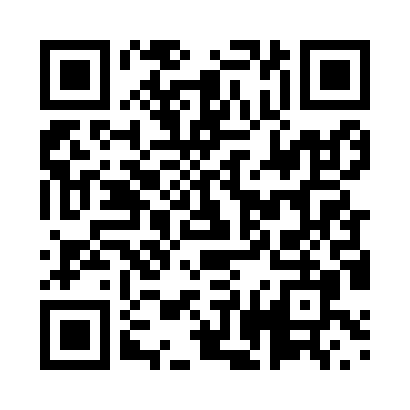 Prayer times for Rafhah, Saudi ArabiaWed 1 May 2024 - Fri 31 May 2024High Latitude Method: NonePrayer Calculation Method: Umm al-Qura, MakkahAsar Calculation Method: ShafiPrayer times provided by https://www.salahtimes.comDateDayFajrSunriseDhuhrAsrMaghribIsha1Wed3:545:2412:033:396:438:132Thu3:535:2312:033:396:448:143Fri3:525:2212:033:396:448:144Sat3:515:2112:033:396:458:155Sun3:505:2012:033:396:468:166Mon3:495:1912:033:396:468:167Tue3:485:1912:033:396:478:178Wed3:475:1812:023:396:478:179Thu3:465:1712:023:396:488:1810Fri3:455:1612:023:396:498:1911Sat3:445:1612:023:386:498:1912Sun3:435:1512:023:386:508:2013Mon3:425:1412:023:386:518:2114Tue3:415:1412:023:386:518:2115Wed3:405:1312:023:386:528:2216Thu3:395:1312:023:386:538:2317Fri3:395:1212:023:386:538:2318Sat3:385:1112:023:386:548:2419Sun3:375:1112:033:386:548:2420Mon3:365:1012:033:386:558:2521Tue3:355:1012:033:386:568:2622Wed3:355:0912:033:386:568:2623Thu3:345:0912:033:386:578:2724Fri3:335:0912:033:386:578:2725Sat3:335:0812:033:386:588:2826Sun3:325:0812:033:396:598:2927Mon3:325:0812:033:396:598:2928Tue3:315:0712:033:397:008:3029Wed3:315:0712:033:397:008:3030Thu3:305:0712:043:397:018:3131Fri3:305:0612:043:397:018:31